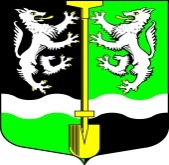 АДМИНИСТРАЦИЯМУНИЦИПАЛЬНОГО ОБРАЗОВАНИЯСЕЛИВАНОВСКОЕ СЕЛЬСКОЕ ПОСЕЛЕНИЕВолховского  муниципального районаЛенинградской областиПОСТАНОВЛЕНИЕот 30 ноября 2020 года                                                                                  № 116Об утверждении норматива стоимости одного квадратного метра общей площади жилья на 4 квартал 2020 года на территории МО Селивановское сельское поселение Волховского муниципального районаЛенинградской областиВ целях реализации мероприятия по обеспечению жильем молодых семей ведомственной целевой программы «Оказание государственной поддержки гражданам в обеспечении жильем и оплате жилищно-коммунальных услуг» государственной программы Российской Федерации «Обеспечение доступным и комфортным жильем и коммунальными услугами граждан Российской Федерации», а также основных мероприятий «Улучшение жилищных условий молодых граждан (молодых семей)» и «Улучшение жилищных условий граждан с использованием средств ипотечного кредита (займа)» подпрограммы «Содействие в обеспечении жильем граждан Ленинградской области» государственной программы Ленинградской области «Формирование городской среды и обеспечение качественным жильем граждан на территории Ленинградской области», руководствуясь методическими рекомендациями по определению норматива стоимости одного квадратного метра общей площади жилья в муниципальных образованиях Ленинградской области и стоимости одного квадратного метра общей площади жилья на сельских территориях Ленинградской области, утвержденных  распоряжением  комитета по строительству Ленинградской области от 13.03.2020 года № 79,  Приказом  Министерства строительства и жилищно-коммунального хозяйства Российской Федерации от 29.09.2020 года № 557 «О показателях средней рыночной стоимости  одного квадратного метра общей площади жилого помещения по субъектам Российской Федерации на 4 квартал 2020 года», администрация муниципального образования Селивановское сельское поселение Волховского муниципального района Ленинградской области,ПОСТАНОВЛЯЕТ:1.Утвердить норматив стоимости одного квадратного метра общей площади жилья на территории МО Селивановское сельское поселение  Волховского  муниципального района Ленинградской области  на  четвертый  квартал 2020 года  в размере 29107 рублей (двадцать девять тысяч сто семь рублей) (Приложение 1).2.Постановление администрации № 101 от 05 октября 2020 года Об утверждении норматива стоимости одного квадратного метра общей площади жилья на 4 квартал 2020 года на территории МО Селивановское сельское поселение Волховского муниципального района Ленинградской области» считать утратившим силу.2.Опубликовать данное решение в средствах массовой информации, газете «Волховские огни» и разместить на официальном сайте МО Селивановское сельское поселение.3.Контроль за исполнением данного решения оставляю за собой.Глава администрацииМО Селивановское сельское поселение                                       М.Ф.ПетроваУтвержденпостановлением администрации МО Селивановское сельское поселение                                                                   от 30 ноября 2020 года № 116Приложение 1Норматив стоимости одного квадратного метра общей площади жилья на территории МО Селивановского сельского поселения  Волховского  муниципального района Ленинградской области  на  четвертый  квартал 2020 годаВ соответствии с  методическими рекомендациями по определению норматива стоимости одного квадратного метра общей площади жилья в муниципальных образованиях Ленинградской области и стоимости одного квадратного метра общей площади жилья на сельских территориях Ленинградской области, утвержденными  распоряжением  комитета по строительству Ленинградской области от 13.03.2020 года № 79, произведен  сбор исходных данных:-стоимость одного квадратного метра площади жилья  на территории МО Селивановское сельское по договорам купли-продажи на приобретение  жилых помещений на территории МО Селивановское сельское поселение, (Ст_ дог)  - 0 руб. ;-стоимость одного квадратного метра общей площади жилья  на территории МО Селивановское сельское поселение согласно сведениям кредитных организаций, предоставленных официально применительно к территории МО Селивановское сельское поселение  (Ст_ кред) -   10 000 руб.;-стоимость одного квадратного метра площади жилья  на территории Ленинградской области, согласно сведениям от подразделений территориального органа Федеральной службы   государственной статистики по  Ленинградской области (Ст_ стат) - 48666 руб.;-стоимость одного квадратного метра площади жилья  на территории Ленинградской области (Ст_ строй) – нет;-коэффициент, учитывающий долю затрат покупателя по оплате услуг  риэлторов, нотариусов, кредитных организаций - 0,92;-коэффициент-дефлятор (индекс потребительских цен)– 100,6;-количество показателей, используемых при расчете (N) -  2;Расчет норматива:                        Ст _ дог х 0.92 +  Ст _ кред  х 0.92 + Ст_стат   Ср_ кв.м.  = -----------------------------------------------------------   =                                       N  0  х 0,92 + 10 000 х 0,92+48666= -----------------------------------------------   =   28933 рублей.                                       2Ср_ ст_ кв.м. = Ср_ кв.м.  х  К_ дефл = 28933  х 100,6 =  29107 рублей.